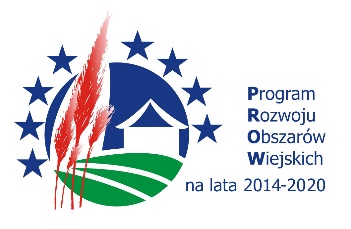 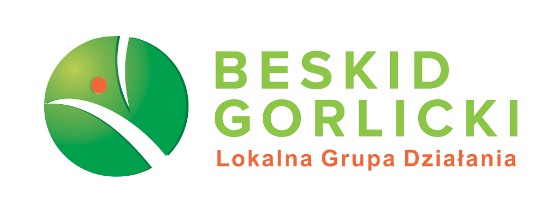 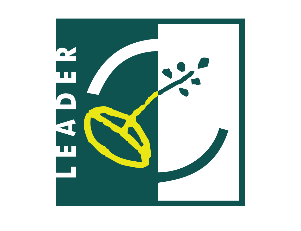 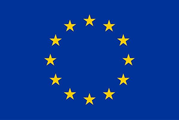 „EUROPEJSKI FUNDUSZ ROLNY NA RZECZ ROZWOJU OBSZARÓW WIEJSKICH: EUROPA INWESTUJĄCA W OBSZARY WIEJSKIE”Załącznik Nr 2O Ś W I A D C Z E N I EOferent: ..........................................……………………………………………………………. .........................................................…………………………………………………………….. .............………………………………………………………………………………………….. (nazwa i siedziba firmy, telefon, fax)Odpowiadając na zapytanie ofertowe dotyczące realizacji zadania:„Tworzenie warunków do kultywowania i rozwijania lokalnych tradycji poprzez przebudowę pomieszczenia gospodarczego ze zmianą sposobu użytkowania na cele kulturalne w budynku OSP Bobowa”, część III – Zakup mebli kuchennych i sprzętu AGD dla potrzeb Koła Gospodyń Wiejskich Bobowa oświadczam, że: zapoznałem się z opisem przedmiotu zamówienia i nie wnoszę do niego zastrzeżeń. w razie wybrania naszej oferty zobowiązujemy się do podpisania umowy na warunkach zawartych w specyfikacji, w miejscu i terminie określonym przez Zamawiającego.posiadam uprawnienia do wykonywania określonej działalności lub czynności, jeżeli ustawy nakładają obowiązek posiadania takich uprawnień, posiadam niezbędną wiedzę i doświadczenie oraz potencjał techniczny, a także dysponuję osobami zdolnymi do wykonania zamówienia lub przedstawię pisemne zobowiązanie innych podmiotów do udostępnienia potencjału technicznego i osób zdolnych do wykonania zamówienia,  znajduję się w sytuacji ekonomicznej i finansowej zapewniającej wykonanie zamówienia, nie zalegam z uiszczaniem podatków, opłat lub składek na ubezpieczenie społeczne lub zdrowotne, z wyjątkiem przypadków uzyskania przewidzianych prawem zwolnień, odroczeń, rozłożenia na raty zaległych płatności lub wstrzymanie w całości wykonania decyzji właściwego organu.............................................. Data i podpis wykonawcy